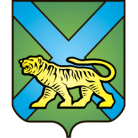 ТЕРРИТОРИАЛЬНАЯ ИЗБИРАТЕЛЬНАЯ КОМИССИЯ
ГОРОДА УССУРИЙСКАРЕШЕНИЕг. Уссурийск
О назначении Г.Г. Коппельчленом участковой избирательнойкомиссии с правом решающего голосаизбирательного участка № 2826На основании решения территориальной избирательной комиссии города Уссурийска от 05 марта 2018 года № 68/608 «Об освобождении            Т.С. Гужва  от обязанностей члена участковой  избирательной комиссии с правом решающего голоса избирательного участка № 2826»,  в соответствии с частью 7 статьи 28 Федерального закона «Об основных гарантиях избирательных прав и права на участие в референдуме граждан Российской Федерации», частью 8 статьи 31 Избирательного кодекса Приморского края,  решением Избирательной комиссии Приморского края от 05 февраля  2018 года № 54/549 «О кандидатурах, дополнительно зачисленных в резерв составов участковых комиссий Приморского края избирательных участков  с № 3801 по № 3831, с № 2880 по № 2899, группы с № 2801 по № 2869»    территориальная избирательная комиссия города УссурийскаРЕШИЛА:Назначить членом участковой избирательной комиссии с правом решающего голоса   Коппель Галину Георгиевну, 06.01.1953 года рождения, образование высшее, дежурную филиал ФГАОУ ВО «Дальневосточный федеральный университет» в г. Уссурийск, кандидатура предложена Уссурийской женской общественной Организацией «ЖЕНЩИНЫ УССУРИЙСКА».Направить настоящее решение в участковую избирательную комиссию избирательного участка № 2826 для сведения и ознакомления Коппель Г.Г.3.  Выдать члену участковой избирательной комиссии с правом решающего голоса избирательного участка № 2826 Коппель Г.Г. удостоверение установленного образца.Разместить настоящее решение на официальном сайте администрации Уссурийского городского округа в разделе «Территориальная избирательная комиссия города Уссурийска» в информационно-телекоммуникационной сети «Интернет».Председатель комиссии	                                 	             О.М. МихайловаСекретарь комиссии					                            С.В. Хамайко05 марта 2018 года                         № 68/609